Please consider joining us as a member or at a work party and be a part of all the great things we do for our trails in the back country as well as in the frontcountry!!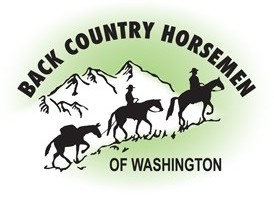 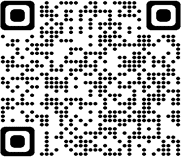 BCHW.orgPlease consider joining us as a member or at a work party and be a part of all the great things we do for our trails in the back country as well as in the frontcountry!!BCHW.orgPlease consider joining us as a member or at a work party and be a part of all the great things we do for our trails in the back country as well as in the frontcountry!!BCHW.orgPlease consider joining us as a member or at a work party and be a part of all the great things we do for our trails in the back country as well as in the frontcountry!!BCHW.orgPlease consider joining us as a member or at a work party and be a part of all the great things we do for our trails in the back country as well as in the frontcountry!!BCHW.orgPlease consider joining us as a member or at a work party and be a part of all the great things we do for our trails in the back country as well as in the frontcountry!!BCHW.orgPlease consider joining us as a member or at a work party and be a part of all the great things we do for our trails in the back country as well as in the frontcountry!!BCHW.orgPlease consider joining us as a member or at a work party and be a part of all the great things we do for our trails in the back country as well as in the frontcountry!!BCHW.orgPlease consider joining us as a member or at a work party and be a part of all the great things we do for our trails in the back country as well as in the frontcountry!!BCHW.orgPlease consider joining us as a member or at a work party and be a part of all the great things we do for our trails in the back country as well as in the frontcountry!!BCHW.org